                                                                 Pasvalio rajono savivaldybės                                                                                                         padėkos raštų nuostatų                                                                                   2 priedasPASVALIO RAJONO SAVIVALDYBĖS PADĖKOS RAŠTO FORMA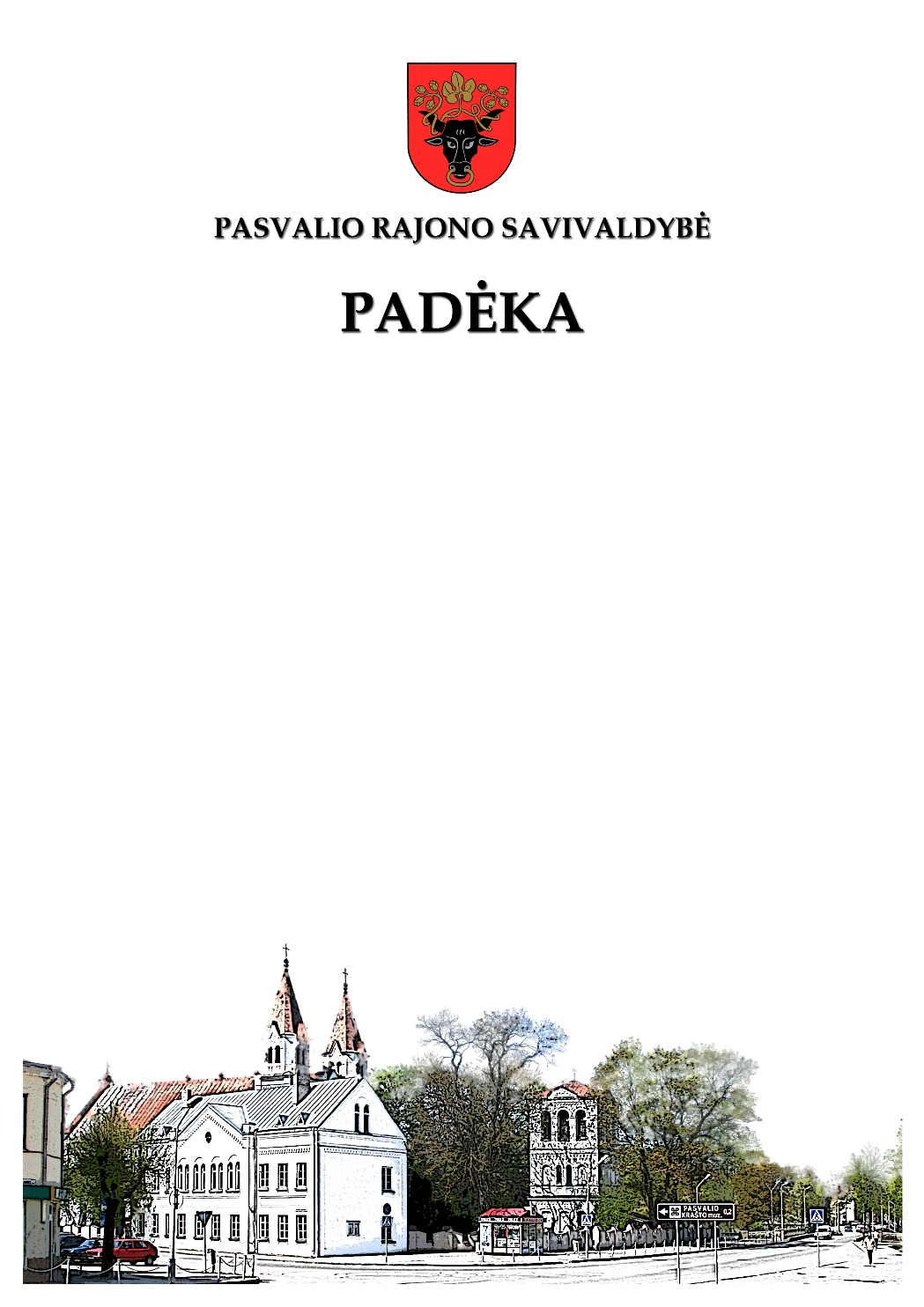 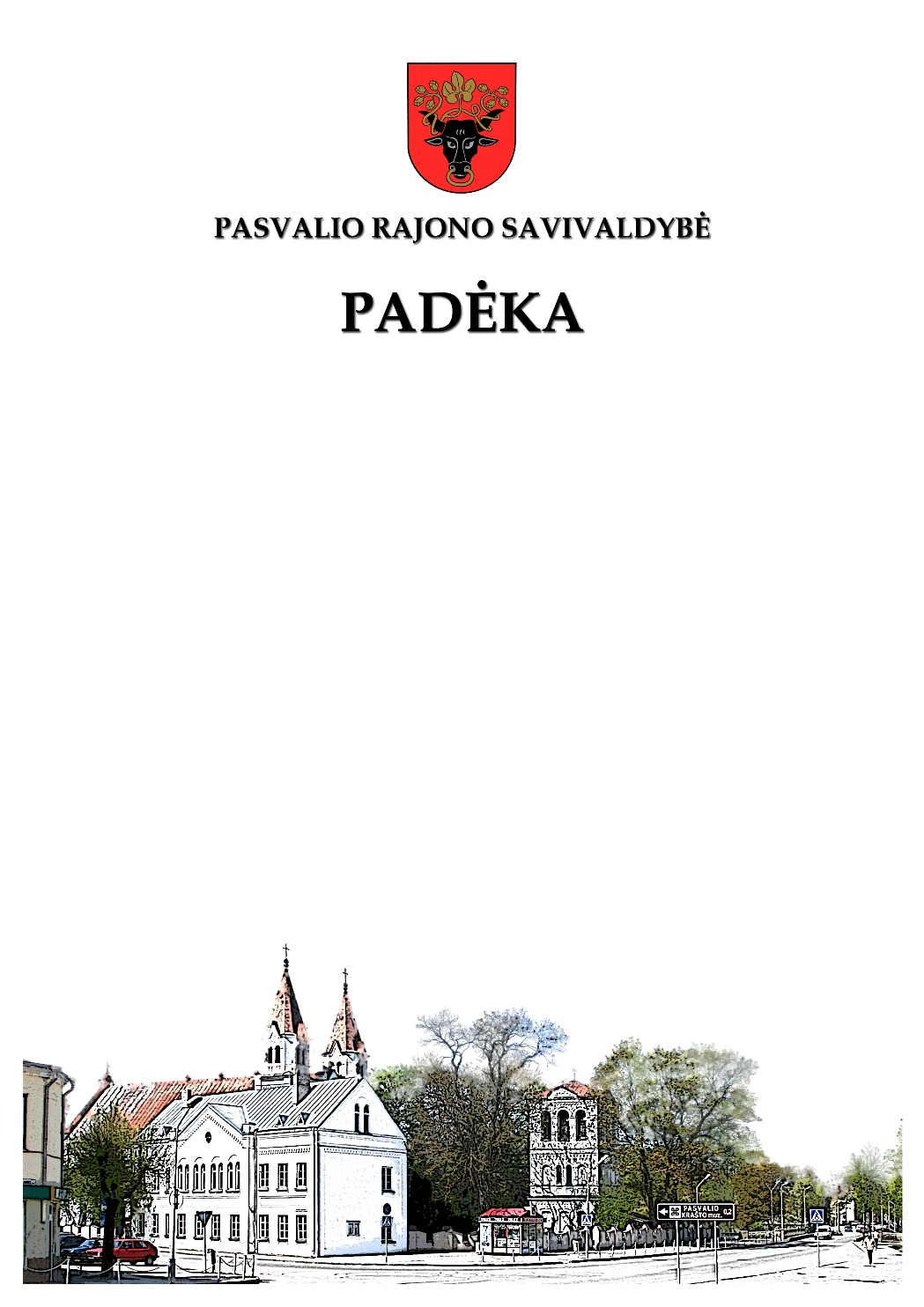 